MINIMALNE WYMAGANIA TECHNOLOGICZNE I MATERIAŁOWE DLA WSZYTSKICH MEBLI BIUROWYCHPŁYTY MEBLOWEWykonane z płyt wiórowych trójwarstwowych, obustronnie pokrytych melaminą. Płyta musi posiadać atest lub klasę higieniczną równoważną, co najmniej do E1, potwierdzona atestem lub certyfikatem przez producenta płyty.Płyty wykorzystane na korpusy kontenerów, półki, ściany tylne: grubość nie mniejsza niż 18 mm; gęstość płyty wiórowej obustronnie melaminowanej – minimum 665 kg/m3, potwierdzona atestem  lub certyfikatem przez producenta płyty.Płyty wykorzystane na blaty biurek, wieńce górne kontenerków: grubość nie mniejsza niż 28 mm; gęstość płyty wiórowej obustronnie melaminowanej – minimum 645kg/m3, potwierdzona atestem lub certyfikatem przez producenta płyty.Klasa ścieralności wg Normy EN 14322 minimum 3 (lub normy równoważnej), potwierdzona atestem lub certyfikatem przez producenta płyty.Zewnętrzne warstwy płyt meblowych muszą charakteryzować się następującymi właściwościami:brak porów, antyrefleksyjna powłoka,łatwość w utrzymaniu czystości,płyta termoutwardzalna,odporna na ścieranie,odporna na działanie światła,antystatyczna,niewrażliwa na działanie powszechnych w gospodarstwie domowym płynów, past,odporna na zginanie,odporna na zarysowania i uderzenia,odporna na zadrapania,odporna na spęcznienie,odporna na odrywanie (metoda Fahrni),odporna na plamy (napój typu cola, kawa, herbata, soki, woda, środki dezynfekujące, długopisy, pieczątki, środki czyszczące),odporna na wysoką temperaturę (do min. 180° C).Powyższe powinno być potwierdzone wynikami badań przez producenta płyty.OBRZEŻA MEBLOWEkrawędzie elementów płytowych grubości 18 i 28 mm wykończone obrzeżem PCV 2 mm,krawędzie obrzeży zaokrąglone promieniem 2 mm,obrzeże dopasowane do dekoru/koloru płyty.ZAMKI MEBLOWE W KONTENERKACHkontenery wyposażone w zamek centralny zamykający wszystkie szuflady.KOLOR MEBLI (BIURKA, KONTENERKI, STOŁY)dąb, olcha, buk – wybór z co najmniej 15 dekorów łącznie.GWARANCJA5 lat na wszystko.Meble biurowe mają być zgodne z normą PN-EN 14073-2:2006 oraz spełniać wymagania określone w Rozporządzeniu Ministra Pracy i Polityki Społecznej z 1 grudnia 1998r. w sprawie bezpieczeństwa i higieny pracy na stanowiskach wyposażonych w monitory ekranowe.MINIMALNE WYMAGANIA TECHNOLOGICZNE I MATERIAŁOWE DLA WSZYTSKICH MEBLI BIUROWYCHPŁYTY MEBLOWEWykonane z płyt wiórowych trójwarstwowych, obustronnie pokrytych melaminą. Płyta musi posiadać atest lub klasę higieniczną równoważną, co najmniej do E1, potwierdzona atestem lub certyfikatem przez producenta płyty.Płyty wykorzystane na korpusy kontenerów, półki, ściany tylne: grubość nie mniejsza niż 18 mm; gęstość płyty wiórowej obustronnie melaminowanej – minimum 665 kg/m3, potwierdzona atestem  lub certyfikatem przez producenta płyty.Płyty wykorzystane na blaty biurek, wieńce górne kontenerków: grubość nie mniejsza niż 28 mm; gęstość płyty wiórowej obustronnie melaminowanej – minimum 645kg/m3, potwierdzona atestem lub certyfikatem przez producenta płyty.Klasa ścieralności wg Normy EN 14322 minimum 3 (lub normy równoważnej), potwierdzona atestem lub certyfikatem przez producenta płyty.Zewnętrzne warstwy płyt meblowych muszą charakteryzować się następującymi właściwościami:brak porów, antyrefleksyjna powłoka,łatwość w utrzymaniu czystości,płyta termoutwardzalna,odporna na ścieranie,odporna na działanie światła,antystatyczna,niewrażliwa na działanie powszechnych w gospodarstwie domowym płynów, past,odporna na zginanie,odporna na zarysowania i uderzenia,odporna na zadrapania,odporna na spęcznienie,odporna na odrywanie (metoda Fahrni),odporna na plamy (napój typu cola, kawa, herbata, soki, woda, środki dezynfekujące, długopisy, pieczątki, środki czyszczące),odporna na wysoką temperaturę (do min. 180° C).Powyższe powinno być potwierdzone wynikami badań przez producenta płyty.OBRZEŻA MEBLOWEkrawędzie elementów płytowych grubości 18 i 28 mm wykończone obrzeżem PCV 2 mm,krawędzie obrzeży zaokrąglone promieniem 2 mm,obrzeże dopasowane do dekoru/koloru płyty.ZAMKI MEBLOWE W KONTENERKACHkontenery wyposażone w zamek centralny zamykający wszystkie szuflady.KOLOR MEBLI (BIURKA, KONTENERKI, STOŁY)dąb, olcha, buk – wybór z co najmniej 15 dekorów łącznie.GWARANCJA5 lat na wszystko.Meble biurowe mają być zgodne z normą PN-EN 14073-2:2006 oraz spełniać wymagania określone w Rozporządzeniu Ministra Pracy i Polityki Społecznej z 1 grudnia 1998r. w sprawie bezpieczeństwa i higieny pracy na stanowiskach wyposażonych w monitory ekranowe.MINIMALNE WYMAGANIA TECHNOLOGICZNE I MATERIAŁOWE DLA WSZYTSKICH MEBLI BIUROWYCHPŁYTY MEBLOWEWykonane z płyt wiórowych trójwarstwowych, obustronnie pokrytych melaminą. Płyta musi posiadać atest lub klasę higieniczną równoważną, co najmniej do E1, potwierdzona atestem lub certyfikatem przez producenta płyty.Płyty wykorzystane na korpusy kontenerów, półki, ściany tylne: grubość nie mniejsza niż 18 mm; gęstość płyty wiórowej obustronnie melaminowanej – minimum 665 kg/m3, potwierdzona atestem  lub certyfikatem przez producenta płyty.Płyty wykorzystane na blaty biurek, wieńce górne kontenerków: grubość nie mniejsza niż 28 mm; gęstość płyty wiórowej obustronnie melaminowanej – minimum 645kg/m3, potwierdzona atestem lub certyfikatem przez producenta płyty.Klasa ścieralności wg Normy EN 14322 minimum 3 (lub normy równoważnej), potwierdzona atestem lub certyfikatem przez producenta płyty.Zewnętrzne warstwy płyt meblowych muszą charakteryzować się następującymi właściwościami:brak porów, antyrefleksyjna powłoka,łatwość w utrzymaniu czystości,płyta termoutwardzalna,odporna na ścieranie,odporna na działanie światła,antystatyczna,niewrażliwa na działanie powszechnych w gospodarstwie domowym płynów, past,odporna na zginanie,odporna na zarysowania i uderzenia,odporna na zadrapania,odporna na spęcznienie,odporna na odrywanie (metoda Fahrni),odporna na plamy (napój typu cola, kawa, herbata, soki, woda, środki dezynfekujące, długopisy, pieczątki, środki czyszczące),odporna na wysoką temperaturę (do min. 180° C).Powyższe powinno być potwierdzone wynikami badań przez producenta płyty.OBRZEŻA MEBLOWEkrawędzie elementów płytowych grubości 18 i 28 mm wykończone obrzeżem PCV 2 mm,krawędzie obrzeży zaokrąglone promieniem 2 mm,obrzeże dopasowane do dekoru/koloru płyty.ZAMKI MEBLOWE W KONTENERKACHkontenery wyposażone w zamek centralny zamykający wszystkie szuflady.KOLOR MEBLI (BIURKA, KONTENERKI, STOŁY)dąb, olcha, buk – wybór z co najmniej 15 dekorów łącznie.GWARANCJA5 lat na wszystko.Meble biurowe mają być zgodne z normą PN-EN 14073-2:2006 oraz spełniać wymagania określone w Rozporządzeniu Ministra Pracy i Polityki Społecznej z 1 grudnia 1998r. w sprawie bezpieczeństwa i higieny pracy na stanowiskach wyposażonych w monitory ekranowe.LP.RODZAJ MEBLAILOŚĆ1.SZAFA AKTOWA METALOWAWymiary:Szerokość – 1000 mmWysokość – 1990 mmGłębokość – 435 mmOpis:Kolor RAL 1015Gwarancja – 5 latCertyfikat GS lub równoważnyMalowane proszkowoWykonane z blachy stalowej o grubości 0,8 mmZabezpieczenie antykorozyjne technologią cyrkonowaniaDrzwi dwuskrzydłoweUchwyt drzwiowy z zamkiem blokującym drzwi w 2 punktach – góra i dółPółki o grubości 0,8 mm o ładowności co najmniej do 65 kgPerforacja co 25 mm na całej wysokości szafySzafa ma posiadać stopki poziomujące od wewnątrz, tak by nie przechylać szafy5 szt. półek metalowych z możliwością dowolnej konfiguracjiSzafy mają spełniać wymogi przechowywania dokumentów RODO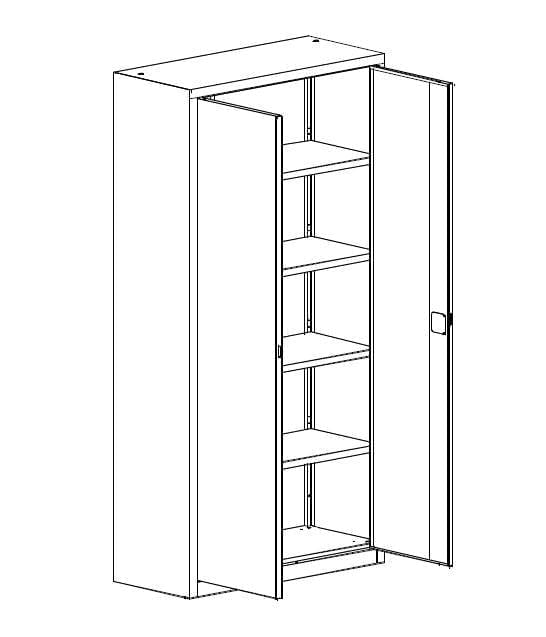 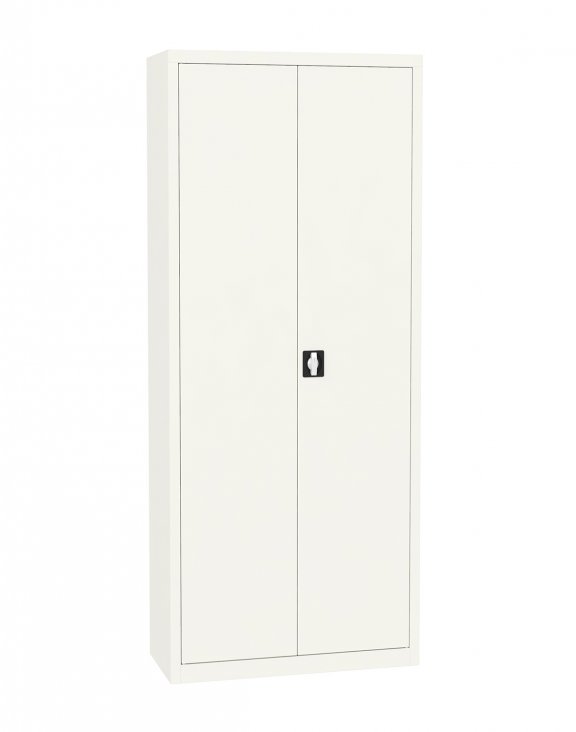 302.NADSTAWKA DO SZAFY AKTOWEJ METALOWEJWymiary:Szerokość – 1000 mmWysokość – 465 mmGłębokość – 435 mmOpis:Kolor RAL 1015Gwarancja – 5 latCertyfikat GS lub równoważnyMalowane proszkowoWykonane z blachy stalowej o grubości 0,8 mmZabezpieczenie antykorozyjne technologią cyrkonowaniaDrzwi dwuskrzydłoweUchwyt drzwiowy z zamkiem blokującym drzwi w 2 punktach – góra i dółPółka o grubości 0,8 mm o ładowności co najmniej do 65 kgPerforacja co 25 mm na całej wysokości nadstawkiNadstawka ma posiadać prosty montaż do szafy podstawowej tak, był stanowiła jedną spójną całośćIlość półek w nadstawce – 1 szt.Nadstawka ma spełniać wymogi przechowywania dokumentów RODO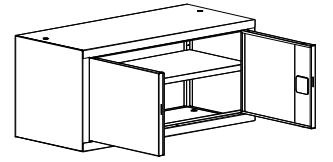 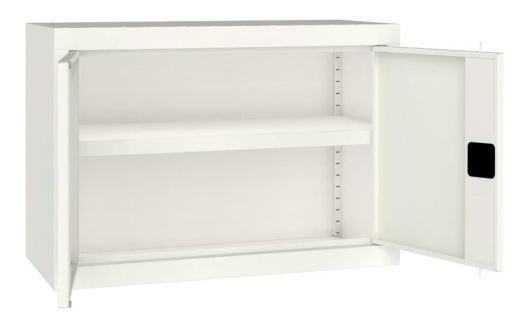 30 3.KRZESŁO OBROTOWE PRACOWNICZEWymiary:Szerokość siedziska – 420 mm +/- 30 mmGłębokość siedziska – 450 mm +/- 30 mmWysokość oparcia – 500 mm +/- 30 mmSzerokość oparcia – 420 do 480 mmOpis:Kolor tapicerki – czarnyGwarancja – 5 latMechanizm synchroniczny pozwalający na tzw. dynamiczne siedzenieRegulacja wysokości krzesła za pomocą podnośnika gazowego umożliwiającego płynną regulację wysokości siedziska - zakres 10 cmPodstawa pięcioramienna, nylonowa o wytrzymałości min. 600 kg naciskuTkanina siedziska i oparcia: materiał, odporność na ścieranie minimum 60.000 cykli Martindale, odporność na peeling - 5, trudnopalna i odporna na odbarwienia pod wpływem światłaSynchroniczne odchylanie oparcia i siedziska z regulacją sprężystości odchylania w zależności od ciężaru siedzącego oraz blokady tego ruchuRegulowana wysokość oparcia w zakresie 7 cmPodwójnie łączone kółka do powierzchni miękkich Ø 65 mm, wyposażone w mechanizm automatycznego hamowania bez obciążeniaSiedzisko wyposażone w mechanizm regulacji głębokości w zakresie do 450 mm, wykonane ze sklejki, wyściełane integralną pianką poliuretanową o gęstości min. 80 kg/m3, gwarantującą wysoką odporność na zgniatanie oraz maksymalny komfort siedzenia.Oparcie z regulacją wysokości, wyprofilowane do naturalnego kształtu kręgosłupa w części podtrzymującej odcinek lędźwiowo – krzyżowyPodłokietniki góra-dół krzesła czarne, z możliwością regulacji w zakresie wysokości 78 mm z nakładką, nakładka poliuretanowa.UWAGA:Krzesło ma być zgodne z Rozporządzeniem Ministra Rodziny i Polityki Społecznej z dnia 18 października 2023 r. zmieniającym rozporządzenie w sprawie bezpieczeństwa i higieny pracy na stanowiskach wyposażonych w monitory ekranowe (Załącznik do rozporządzenia Ministra Rodziny i Polityki Społecznej z dnia 18 października 2023 r., Dz. U. poz. 2367).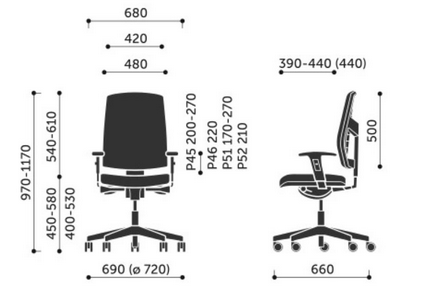 94.KRZESŁA DO POCZEKALNI DLA PETENTÓWWymiary:Szerokość – 540 mm +/- 30 mmWysokość – 820 mm +/- 30 mmGłębokość – 420 mm +/- 30 mmOpis:Kolor tapicerki – czarny Kolor stelaża – chromGwarancja – 5 latTkanina wykonana w 100% z włókna syntetycznego posiadająca atest trudnopalnościGramatura – min. 260 g/m2Odporność na ścieranie – min. 80 000 cykli Martindale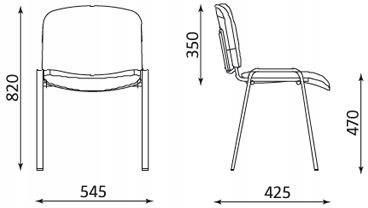 205.BIURKO KOMPUTEROWE Z SZUFLADĄ NA KLAWIATURĘWymiary:Szerokość – 1500 mmWysokość – 750 mmGłębokość – 700 mmOpis:Biurko o prostej i lekkiej konstrukcji. Blat, front, podstawa jako nogi blatu wykonane z płyty meblowej opisanej w minimalnych wymaganiach technologicznych i materiałowych. Biurko wyposażone w jeden przepust na kabel usytuowany w narożniku biurka, wyposażone w szufladę na klawiaturę. Biurko ma posiadać ślizgacze zapobiegające zarysowaniom podłogi. W celu wydłużenia cyklu życia produktu przy ponownych montażach i demontażach, nie dopuszcza się mocowania blatów za pomocą wkrętów wkręcanych bezpośrednio w blat.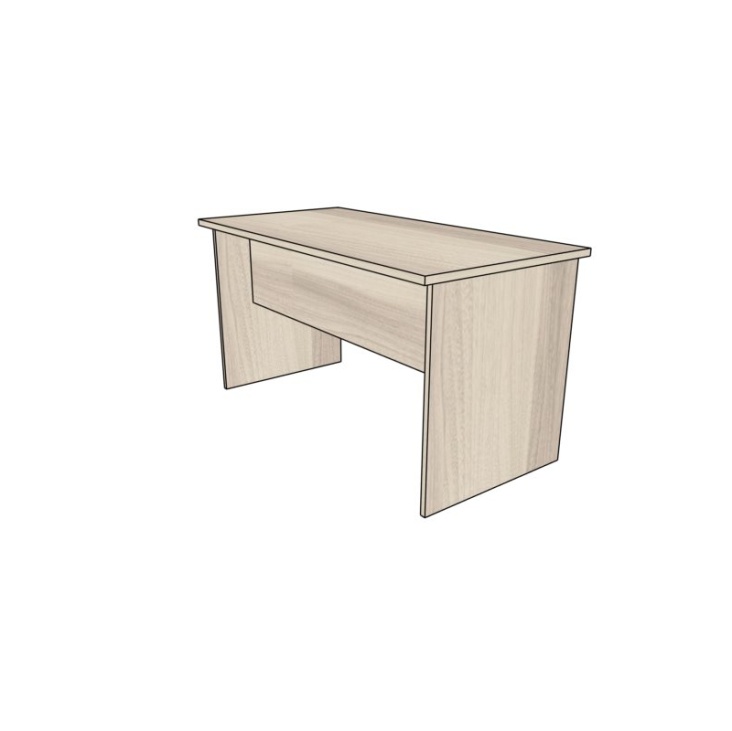 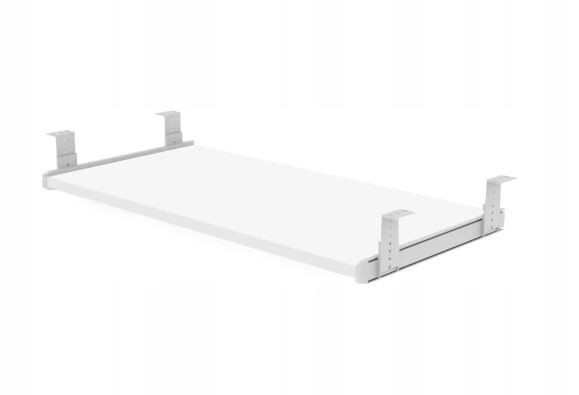 56.BIURKO KOMPUTEROWE Z SZUFLADĄ NA KLAWIATURĘWymiary:Szerokość – 1200 mmWysokość – 750 mmGłębokość – 700 mmOpis:Biurko o prostej i lekkiej konstrukcji. Blat, front, podstawa jako nogi blatu wykonane z płyty meblowej opisanej w minimalnych wymaganiach technologicznych i materiałowych. Biurko wyposażone w jeden przepust na kabel usytuowany w narożniku biurka, wyposażone w szufladę na klawiaturę. Biurko ma posiadać ślizgacze zapobiegające zarysowaniom podłogi. W celu wydłużenia cyklu życia produktu przy ponownych montażach i demontażach, nie dopuszcza się mocowania blatów za pomocą wkrętów wkręcanych bezpośrednio w blat.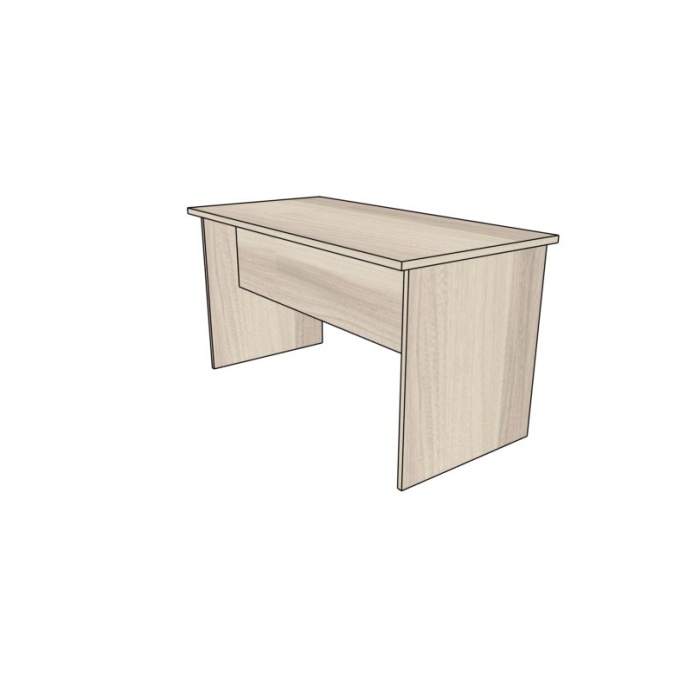 47.KONTENER MOBILNY POD BIURKOWymiary:Szerokość – 440 mmWysokość – 560 mmGłębokość – 500 mmOpis:Wolnostojący na kółkach, wyposażony w blokadę do ustawienia pod blatem biurka. Boki, fronty szuflad oraz tylna ściana wykonane z płyty meblowej opisanej w minimalnych wymaganiach technologicznych i materiałowych. Kontener powinien posiadać 3 szuflady na prowadnicach rolkowych zamykane na zamek centralny z kompletem minimum 2 (dwóch) kluczy. Cały wkład szuflady wykonany z płyty meblowej – dno HDF. Uchwyt metalowy srebrny satyna rozstaw 128 mm. Zamawiający wymaga, aby kontener mieścił się pod biurkiem i po wsunięciu pod biurko był niewidoczny (nie wystawał na zewnątrz).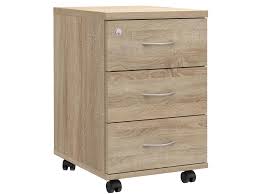 98.STOLIK DO POCZEKALNI DLA PETENTÓWWymiary:Szerokość – 700 mm +/- 30 mmWysokość – 750 mm +/- 30 mmGłębokość – 700 mm +/- 30 mmOpis:blat wykonany z laminowanej płyty meblowej opisanej w minimalnych wymaganiach technologicznych i materiałowychkonstrukcja stołu wykonana ze spawanych stalowych profili: rama (stelaż) stołu z profili 35 x 20 mm +/- 10 mm, nogi stołu 30 x 30 mm +/- 10 mm,kolor – aluminium nogi mają być wyposażone w plastikowe końcówki tak, by nie rysowały podłogikolor nóg – chrom kształt nóg – okrągłyGwarancja – 5 lat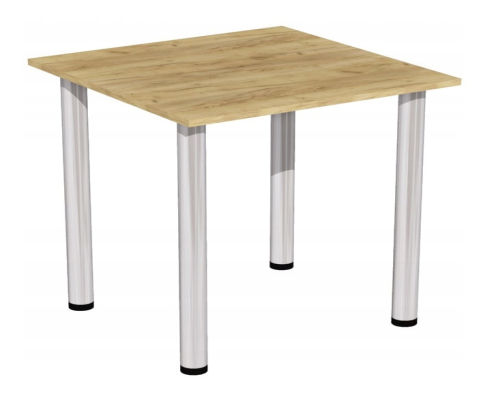 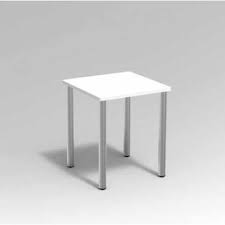 2